ALLEGATO 2AI Sig. Sindaco del Comune di SciaccaServizio RandagismoOGGETTO: ISTANZA ISCRIZIONE NELL'ELENCO DEI VOLONTARI ANIMALISTI ACCREDITATIIl/la sottoscritto/a_______________________________________________________________________	nato/ a____________________________il ___/___/___residente a _________________________(_____) Via_______________________________n.____C.F./P.IVA_____________________________________ telefono  Doc. Ric.  rilasciato da________________________________N._____________pec/email________________________________qualità di:Socio dell' Associazione AnimalistaVolontario Animalista___________________________________________________________________________________Privato cittadino con la presente domanda,CHIEDEDi essere iscritto nell'elenco dei volontari animalisti di questo Comune.DICHIARADi essere motivato e di possedere l'esperienza necessaria richiesta.SI IMPEGNADi rispettare integralmente il codice comportamentale dei volontari animalisti di questo Comune, allegato alla presente e sottoscritto per accettazione.Sciacca, 	Firma  RichiedenteFotocopia del documento d'Identità in corso di Validità.Per le persone Fisiche:Dichiarazione sostitutiva di certificazione (D.P.R. n.445/2000) art.67 del D.Lvo n.159/2011 antimafia.-Per le ASSOCIAZIONI e/o SOCETA':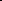 Dichiarazione sostitutiva ai sensi del D.P.R. n. 445/2000, per la richiesta di informativa/ comunicazione ai sensi del D. Lgs. n.159/2011, tramite il collegamento alla Banca Dati Nazionale Unica della documentazione antimafia con allegato Certificato Camerale.Prot.n._______del________	COMUNE Dl SCIACCAVista l'istanza di cui sopra, si esprime PARERE:FAVOREVOLEPertanto si iscrive nel registro dei volontari animalisti accreditati istituito presso questo Comune al N.___________NON FAVOREVOLE per____________________________________________________________________________________________________________________________________ FirmaUfficio Randagismo